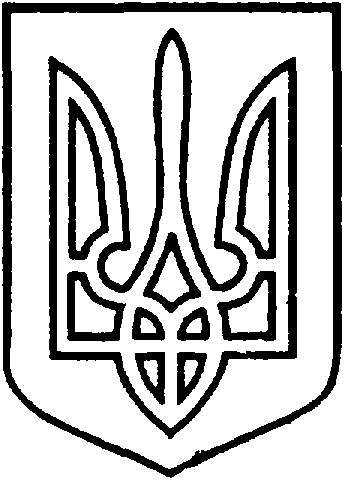 СЄВЄРОДОНЕЦЬКА МІСЬКА ВІЙСЬКОВО-ЦИВІЛЬНА АДМІНІСТРАЦІЯ  СЄВЄРОДОНЕЦЬКОГО РАЙОНУ  ЛУГАНСЬКОЇ  ОБЛАСТІРОЗПОРЯДЖЕННЯкерівника Сєвєродонецької міської  військово-цивільної адміністрації 25 березня 2021  року                                                              	№ 198     Про затвердження нового  складукомісії з питань захисту прав дитиниВідповідно до ст.4 п.2, ст.6 ч.3 п.8 Закону України «Про військово – цивільні адміністрації»,  Закону України «Про захист персональних даних», на підставі кадрових змін ,  зобов’язую:1. Затвердити новий склад комісії з питань захисту прав дитини (Додаток 1).2. Розпорядження  підлягає оприлюдненню.3. Контроль за виконанням даного розпорядження залишаю за собою.Керівник Сєвєродонецької міськоївійськово-цивільної адміністрації  				Олександр СТРЮК Додаток 1до розпорядження керівникаСєвєродонецької міської військово – цивільної адміністрації								від 25 березня 2021 року №  198СКЛАД  комісії з питань захисту прав дитини.Голова:  1. СТРЮК Олександр Сергійович – керівник Сєвєродонецької міської військово – цивільної адміністрації . Заступник голови:2. ВЕРХОВСЬКА Тетяна Олександрівна – в.о заступника керівника Сєвєродонецької міської військово – цивільної  адміністрації.Секретар комісії: 3. ВОРОТИНЦЕВА Маргарита Дмитрівна – завідувач сектором з питань опіки та піклування Служби у справах дітей Сєвєродонецької міської військово – цивільної адміністрації.Члени комісії: 4. КОЧИНА Юлія Сергіївна – начальник Служби у справах дітей Сєвєродонецької міської військово – цивільної  адміністрації ;5. ОЛІЙНИК Тетяна Валеріївна – головний спеціаліст відділу освіти Сєвєродонецької міської військово – цивільної  адміністрації; 6. ТЕРЕНТЬЄВА Євгенія Валеріївна -  практичний психолог  (за згодою).7. МІНАЙЛОВА Людмила Іванівна – директор Центру соціальних служб  Сєвєродонецької міської військово – цивільної  адміністрації;8. ШОРОХОВА Юлія Сергіївна – в.о. начальника відділу з юридичних та правових питань Сєвєродонецької міської військово – цивільної  адміністрації;9. ТЕРЬОШИН Сергій Федорович – начальник відділу УП та СЗН по внутрішньо переміщеним особам Сєвєродонецької міської військово – цивільної  адміністрації.10. НЕЧВАЛЬ Людмила Василівна– заступник начальника СЮП ВПР  Сєвєродонецького РУП ГУНП у Луганській області.11. АВЧИННІКОВА Ольга Володимирівна – начальник відділу ДРАЦС по Лутугинському району та по  м. Сєвєродонецьку Східного міжрегіонального Управління Міністерства юстиції (м. Харків).В.о. заступника  керівника Сєвєродонецької міськоївійськово-цивільної адміністрації  			Тетяна ВЕРХОВСЬКА